Valsts bērnu tiesību aizsardzības inspekcija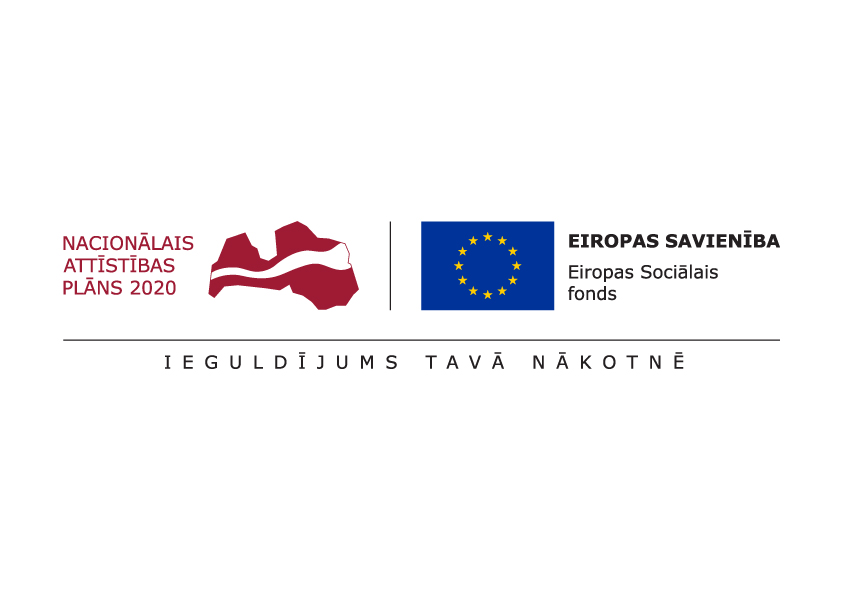 Eiropas Savienības fonda projekts Nr. 9.2.1.3/16/I/001 „Atbalsta sistēmas pilnveide bērniem ar saskarsmes grūtībām, uzvedības traucējumiem un vardarbību ģimenē” (turpmāk – projekts)Informatīvais ziņojums par projekta aktualitātēm  13.10.2020. Valsts bērnu tiesību aizsardzības inspekcijas (turpmāk – VBTAI)  Konsultatīvās nodaļas starpprofesionāļu komanda laika posmā no 2020. gada jūlija līdz 30. septembrim, ievērojot valstī noteiktos drošības pasākumus Covid – 19 ierobežošanai, turpināja klātienē konsultēt ģimenes ar bērniem un izglītības iestāžu speciālistus, lai veidotu uz bērna vajadzību risināšanu un uzvedības koriģēšanu vērstas atbalsta programmas un rekomendācijas. Vienlaikus Konsultatīvās nodaļas speciālisti turpināja sekot rekomendāciju īstenošanai un to ietekmei uz bērna uzvedību, nepieciešamības gadījumā motivējot un piedāvājot nepieciešamo atbalstu identificēto problēmu risināšanā. 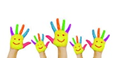 No 2020. gada 1. jūlija līdz 2020. gada 30. septembrim tika saņemti 44 iesniegumi atbalsta programmu izstrādei. Atbilstoši Konsultatīvās nodaļas izstrādātajai metodoloģijai bērnu uzvedības traucējumu un saskarsmes grūtību diagnosticēšanai, atbalsta programmu izstrādei un uzraudzībai, tika sniegtas 35 klātienes konsultācijas  un izstrādātas 28 individuālās atbalsta programmas, no kurām 12 (43 %)  bija izstrādātas meitenēm un 16 (57 %) zēniem. Pārskata periodā būtiski palielinājies meiteņu, kurām izstrādātas atbalsta programmas, īpatsvars, lai arī šāda tendence saglabājas jau ilgāku laiku.Izvērtējot vietas, no kurām ir nākuši bērni, kam izstrādātas atbalsta programmas, var secināt, ka pārskata periodā vairāk nekā puse jeb 53 % atbalsta programmu izstrādātas bērniem no Rīgas (15 atbalsta programmas), ceturtā daļa jeb 25% bērniem, kuri dzīvo Pierīgā (7 atbalsta programmas,), 14 % bērniem no Latgales (4 atbalsta programmas) un pa vienai atbalsta programmai izstrādāts bērniem no Vidzemes un Zemgales. Savukārt bērniem no Kurzemes atbalsta programmas pārskata periodā nav izstrādātas. Skat. plašāku informāciju par atbalsta programmu sadalījumu pēc dzīvesvietas attēlā Nr. 1.  Attēls Nr. 1. Izstrādātās atbalsta programmas pa reģioniem.Vidējais vecums meitenēm bija 11.83 gadi un zēniem – 10.0  gadi. Salīdzinot ar iepriekšējo pārskata periodu, šajā periodā konsultācijām tiek pieteiktas nedaudz vecākas  meitenes un  salīdzinoši jaunāki zēni (iepriekš meiteņu un zēnu vidējie vecumi  bija atbilstoši 10.46 un 10.42 gadi)Attēls Nr.2 Izstrādātās atbalsta programmas bērnu vecuma grupās.Izvērtējot problēmu specifiku, jāatzīst, ka visizplatītākās problēmas gan meitenēm, gan zēniem ir uzvedības pašvadības grūtības un noteikumu neievērošana. Trešdaļai zēnu un meiteņu raksturīgas atkarību problēmas. Plašāku informāciju skat. attēlā Nr. 3.   Attēls Nr. 3. Bērnu, kuriem izstrādātas atbalsta programmas, uzvedības problēmas.Tā kā bērna uzvedības problēmu veidošanos ir ietekmējuši daudz un dažādi faktori un iesaistīto pušu darbība vai bezdarbība, tad, lai sasniegtu pēc iespējams labākus rezultātus bērna uzvedības korekcijā, laika periodā no 2020. gada 1. jūlija līdz 2020. gada 30. septembrim tika izstrādātas 70 rekomendācijas dažādām gadījuma risināšanā iesaistītajām pusēm, t.sk. likumiskajiem pārstāvjiem, izglītības iestādēm, sociālajiem dienestiem u.c.Konsultatīvās nodaļas speciālistu tikšanās klātienē gan pirms, gan pēc ģimeņu vai izglītības iestāžu klātienes konsultācijām, ļāva Konsultatīvās nodaļas speciālistiem jau pēc konsultācijas norises sniegt bērnu likumiskajiem pārstāvjiem vai izglītības iestādēm pirmo un bieži vien tik ļoti gaidīto atgriezenisko saiti, kas palīdz izprast esošo situāciju, tās iespējamos cēloņus un efektīvi motivē un mobilizē bērna vecākus vai izglītības iestāžu darbiniekus rīkoties un būt atvērtiem Konsultatīvās nodaļas darbinieku rekomendācijām un ieteikumiem, kas tiks nosūtīti piecu darba dienu laikā un kuru tapšanā būtiska loma ir starpprofesionāļu diskusijām visa atbalsta programmu un rekomendāciju tapšanas laikā. Lai atbalsta sniegšanas procesu padarītu vēl veiksmīgāku, Konsultatīvās nodaļas starpdisciplinārās komandas speciālistiem tika nodrošinātas regulāras grupu supervīziju sesijas, kuru laikā supervizors aicināja speciālistus analizēt un vērtēt jautājumus par konsultatīvā atbalsta sniegšanu, savstarpējo komunikāciju un komunikāciju ar klientiem, sadarbību ar gadījumu risināšanā iesaistītajām iestādēm un sadarbībā izmantotās metodes, kā arī sniedza nepieciešamo atbalstu, lai mazinātu speciālistu izdegšanas risku. Lai veicinātu sadarbību ar dažādām valsts un pašvaldību iestādēm un pārstāvētu bērnu ar uzvedības traucējumiem un saskarsmes grūtības vajadzības un intereses, Konsultatīvās nodaļas vadītāja tikās ar Valsts Probācijas dienesta, Izglītības kvalitātes valsts dienesta, Latvijas pašvaldību savienības un LR Tiesībsarga pārstāvjiem, kā arī piedalījās Apvienotajā Bauskas novada konferencē izglītības iestāžu vadītājiem un pedagogiem, nodibinājuma “Centrs Dardedze” konferencē, kā arī Iekšlietu ministrijas Ieslodzījuma vietu pārvaldes organizētājā starptautiskajā konferencē par multidisciplināru pieeju darbā ar jauniešiem, kuri izdarījuši likumpārkāpumus. Papildus tam Konsultatīvās nodaļas vadītāja Inga Gulbe piedalījās video klipa filmēšanā par Konsultatīvo nodaļu Labklājības ministrijas semināriem, kā arī piedalījās starpinstitucionālajā sanāksmē par situāciju Bruknas kopienā. Lai risinātu Konsultatīvās nodaļā konsultēto ģimeņu situācijas, tika organizētas sanāksmes ar nodibinājuma “Centrs Dardedze”,  un Valmieras SOS ciemata pārstāvjiem.Atbilstoši 2019. gada 8. un 17. maijā noslēgtajiem līgumiem par “Speciālistu apmācība bērnu tiesību aizsardzības jomā” biedrība “Latvijas Pašvaldību mācību centrs” nodrošina speciālistu, kam nepieciešamas speciālās zināšanas bērnu tiesību aizsardzības jomā, apmācību organizēšanu un vadīšanu visā Latvijas teritorijā. Gan šo, gan iepriekš ar biedrību “Latvijas Pašvaldību mācību centrs” noslēgto līgumu ietvaros līdz 2020. gada 30. septembrim apliecības par speciālo zināšanu ieguvi bērnu tiesību aizsardzības jomā ir ieguvuši 4071 speciālisti.Sadarbojoties ar pakalpojumu sniedzēju SIA “JUMP STUDIO”, tika turpināts aktīvs darbs pie informēšanas pasākumu īstenošanas atbilstoši noslēgtajam līgumam un izstrādātajam informēšanas pasākumu plānam.Lai popularizētu projekta ietvaros izstrādāto interaktīvo spēli “Hei, mosties!” (turpmāk  - spēli) šajā periodā tika organizēti šādi informēšanas pasākumi:2020. gada 26. augustā radio Baltkom rīta ziņās un 2020. gada 31. augustā vakara ziņās tika pārraidīta ziņa krievu valodā par spēli, tās mērķi, uzdevumiem, vardarbības izplatību, kā arī  projektu, kura ietvaros spēle ir tapusi;2020. gada 27. augustā Kurzemes radio rīta ziņās tika pārraidīta ziņa par to, ka VBTAI aicina izmēģināt izglītojošo spēli „Hei, mosties”, atklājot informāciju par spēles mērķi, uzdevumiem, mērķauditoriju, projektu, kura ietvaros spēle ir tapusi, kā arī spēles spēlēšanas ieguvumus;2020. gada 27. augustā interneta portālā izvelies.lv (http://izvelies.eu/2020/08/hei-mosties-spele-un-nekluse/) tika publicēts raksts, kas runā par vardarbības dažādajiem veidiem, par iemesliem, kāpēc bērni noklusē vardarbības faktu un bērnu uzticības personām, kas visbiežāk uzzina par bērna piedzīvoto vardarbību. Tāpat tiek sniegta informācija par spēles mērķi, uzdevumiem un uzbūvi, kā arī vietnēm, kurās spēle ir atrodama.2020. gada 28. augustā Tukuma literātu apvienības mājaslapā tla.lv tika publicēts raksts, kas runā par vardarbības dažādajiem veidiem, par iemesliem, kāpēc bērni noklusē vardarbības faktu un bērnu uzticības personām, kas visbiežāk uzzina par bērna piedzīvoto vardarbību. Tāpat tiek sniegta informācija par spēles mērķi, uzdevumiem un uzbūvi, kā arī vietnēm, kurās spēle ir atrodama.2020. gada 31. augustā interneta portālā mixnews.lv tika publicēts raksts krievu valodā par spēles mērķi, uzdevumiem, vardarbības izplatību, kā arī  projektu, kura ietvaros spēle ir tapusi.2020. gada 4. septembrī laikrakstā “Auseklis” tika publicēts raksts, kurā lasītāji tika iepazīstināti ar spēli, projektu, kura ietvaros spēle ir veidota, kā arī vietnēm, kurās spēle ir atrodama. Tāpat tika akcentēta vardarbības izplatības problēma un spēles kā efektīva instrumenta cīņā ar vardarbību, kas ir bijis viens no galvenajiem iemesliem, kāpēc šī spēle un šīs spēles popularizēšana ir kļuvusi nozīmīga arī rakstniecei Gunai Rozei.2020. gada 13. oktobrī Saulkrastu vidusskolas 8.a un 8.b klasē notika informatīvais pasākums, kurā piedalījās SIA “Jump Studio” pārstāve Linda Pūle, psihologi Evija Arnava un Adris Maskovs. Pasākumu vadīja improvizācijas teātra aktieris Nauris Seisums. Pasākuma mērķis bija aicināt pasākuma dalībniekus domāt par vardarbības atpazīšanas un mazināšanas iespējām, izglītojot dalībniekus par interaktīvās spēles “Hei, mosties!” būtību un nozīmīgumu vardarbības cēloņu, seku atpazīšanā un tajā ietvertajām prevencijas iespējām.  Speciāli spēles popularizēšanas nolūkos izveidotajos sociālo tīklu kontos Facebook, Twitter, Instagram un draugiem.lv tika nodrošināta regulāra informācijas izvietošana par spēli un ar to saistītām tēmām, spēles popularizēšanas ietvaros organizētiem informējošiem un izglītojošiem pasākumiem, kā arī lapas sekotājam interesantām tēmām, kuru centrā ir bērnu audzināšana vai kāda cita lasītājiem saistoša tēma. Atbilstoši 2020. gada 19. maijā izsludinātā iepirkuma Nr. VBTAI 2019/5.8-7/3/ESF “Iedzīvotāju aptauja par sabiedrības attieksmes maiņu attiecībā uz vardarbību ģimenē” rezultātiem 2020. gada 1. jūlijā tika noslēgts līgums ar personu apvienību A/S “Norstat Latvija” un SIA “MAR Solutions”. Atbilstoši izstrādātajai anketai no 2020. gada 24. septembra līdz 2020. gada 1. oktobrim aptaujā piedalījās 1005 respondenti vecumā no 18 līdz 74 gadiem, veidojot Latvijas iedzīvotāju kopumam reprezentatīvu izlasi pēc vecuma, dzimuma, reģiona un tautības. Lai arī aptaujā iegūto datu analīze turpināsies, SIA “MAR” pētniece Ieva Saukuma var izdarīt vairākus secinājumus:pastāv atšķirīga bērnības pieredze saistībā ar vecāku izmantotajām audzināšanas metodēm un tās vērtējums starp dažādu dzimumu respondentiem. Vīrieši biežāk bērnībā saskārušies ar miesas sodiem. Ar  “pēršana ar siksnu vai citu priekšmetu” ir saskārušies 53% vīriešu (40% sieviešu), tomēr gan šo miesas sodu, gan “uzšaušanu pa dibenu” vīrieši retāk vērtē kā nepareizu vai drīzāk nepareizu rīcību no vecāku puses;respondenti, kuri bērnībā ir piedzīvojuši miesas sodus, šobrīd biežāk pieļauj šo sodu veidu pielietošanu bērnu audzināšanā. Tā, piemēram, tie, kuri bērnībā ir audzināti ar “uzšaušanu pa dibenu” un šo rīcību paši vērtē kā “pareizu” 94% gadījumu atbalstītu šādas audzināšanas metodes pielietojumu arī šobrīd;vairāk kā puse 55% no Latvijas iedzīvotājiem pieļauj iespēju izmatot tādas bērnu audzināšanas metodes kā “uzšaušana pa dibenu” ar plaukstu, pļauka, paraušana aiz matiem un/vai auss, iekniebšana, bet tādas metodes, kā “pēršana ar siksnu vai citu priekšmetu” bērnu audzināšanā pieļauj izmantot 23%. Kopumā sabiedrības vērtējumā abu šo bērnu audzināšanas metožu izmantošana pēdējo desmit gadu laikā notiek retāk;59% no sabiedrības uzskata, ka tāda vecāku rīcība kā “uzšaušana pa dibenu” ar plaukstu, iepļaukāšana un/vai paraušana aiz auss, iekniebšana var tikt uzskatīta par vardarbību pret bērnu. Vecāku rīcību - pēršanu ar siksnu vai citu priekšmetu par vardarbību pret bērnu uzskatītu 83% iedzīvotāju. 27% Latvijas iedzīvotāju uzskata, ka tādai vecāku rīcībai kā “uzšaušanai pa dibenu” ar plaukstu, iepļaukāšanai un/vai paraušanai aiz auss, iekniebšanai būtu jābūt aizliegtai ar likumu, bet 56% uzskata, ka būtu aizliegtai ar likumu būtu jābūt “pēršanai ar siksnu vai citu priekšmetu”;43% respondentu ir iejaukušies situācijās, kurās ir bijušas aizdomas, ka viņu paziņu vai draugu bērns tiek pakļauts fiziskai vardarbībai mājās. Vairumā gadījumu iejaukšanās izpaudās kā situācijas pārrunāšana ar paziņu un/vai draugu un aicinājums tā vairs nedarīt. Tie respondenti, kas neiejaucās šādās situācijās, visbiežāk (44%) to pamatoja ar to, ka “tā ir ģimenes lieta;kā iestādes, ar kuru palīdzību var rēķināties bērni, kuri cieš no vardarbības ģimenē, visbiežāk ir minēti krīzes centri (82% uzskata, ka šajās iestādēs visdrīzāk var vai var rēķināties ar palīdzību), Valsts bērnu tiesību aizsardzības inspekcija (78%) un Sociālais dienests (77%).2020. gada 8. augustā tika veikti grozījumi Ministru kabineta noteikumos Nr. 575 “Darbības programmas “Izaugsme un nodarbinātība” 9.2.1. specifiskā atbalsta mērķa “Paaugstināt sociālo dienestu darba efektivitāti un darbinieku profesionalitāti darbam ar riska situācijā esošām personām” 9.2.1.3. pasākuma “Atbalsts speciālistiem darbam ar bērniem ar saskarsmes grūtībām un uzvedības traucējumiem un vardarbību ģimenē” īstenošanas noteikumi”. Atbilstoši veiktajiem grozījumiem, tiek gatavota iepirkuma dokumentācija “Ģimenes psihoterapijas pakalpojuma nodrošināšana”, kas ļaus ģimenēm ar bērniem piedāvāt ģimenes psihoterapijas konsultācijas, kā arī bērniem nodrošinās grupu psihoterapiju kā atbalsta pakalpojumu, ja vecāki ir šķīrušies vai atrodas šķiršanās procesā.Tāpat notiek pārrunas ar ģimenes psihoterapeitiem, kas varētu pievienoties Konsultatīvās nodaļas starpprofesionāļu komandai, lai nodrošinātu uz bērna vajadzībām orientētu pakalpojumu, kas pēc iespējas efektīvākā veidā nodrošinātu bērnu uzvedības korekciju. Turpmākās darbībasNākamajā projekta īstenošanas ceturksnī ir plānots:turpināt atbalsta programmu un rekomendāciju izstrādi un uzraudzību;izstrādāt jaunu sadarbības tīkla un metodoloģijas bērnu ar uzvedības traucējumiem un saskarsmes grūtībām agresijas un vardarbības mazināšanai un sociālās iekļaušanas veicināšanai redakciju;sadarbībā ar pakalpojumu sniedzēju turpināt darbu pie informēšanas pasākumu aktivitāšu īstenošanas, lai popularizētu interaktīvo spēli “Hei, mosties!” masu medijos (radio, presē, interneta medijos) un sociālo tīklu kontos;turpināt darbu pie speciālistu, kas ikdienā strādā ar bērniem, izglītošanas par Konsultatīvās nodaļas darbību, aktuālajiem atbalsta pasākumiem bērnu uzvedības traucējumu mazināšanai un savstarpējās sadarbības principiem;atbilstoši iepirkuma “Speciālistu apmācība bērnu tiesību aizsardzības jomā” rezultātā noslēgtajiem līgumiem, nodrošināt speciālistu apmācību visā Latvijas teritorijā; veikt personu apvienības A/S “Norstat Latvija” un SIA “MAR Solutions” organizētās “Iedzīvotāju aptaujas par sabiedrības attieksmes maiņu attiecībā uz vardarbību ģimenē” iegūto datu analīzi un starpziņojuma sagatavošanu. izsludināt iepirkumu “Ģimenes psihoterapijas pakalpojuma nodrošināšana” , kā arī veikt visas nepieciešamās darbības līguma noslēgšanai un plānoto ģimenes situācijas un grupas dalībnieku ieguvumu novērtēšanas vadlīniju izstrādes uzsākšanai;noslēgt darba līgumu ar ģimenes psihoterapeitu, kurš turpmāk kopā ar Konsultatīvās nodaļas speciālistiem piedalīsies konsultāciju sniegšanā bērniem ar uzvedības traucējumiem un saskarsmes grūtībām un viņu likumiskajiem pārstāvjiem vai aprūpētājiem, izstrādās atbalsta programmas un rekomendācijas bērnu uzvedības korekcijai.